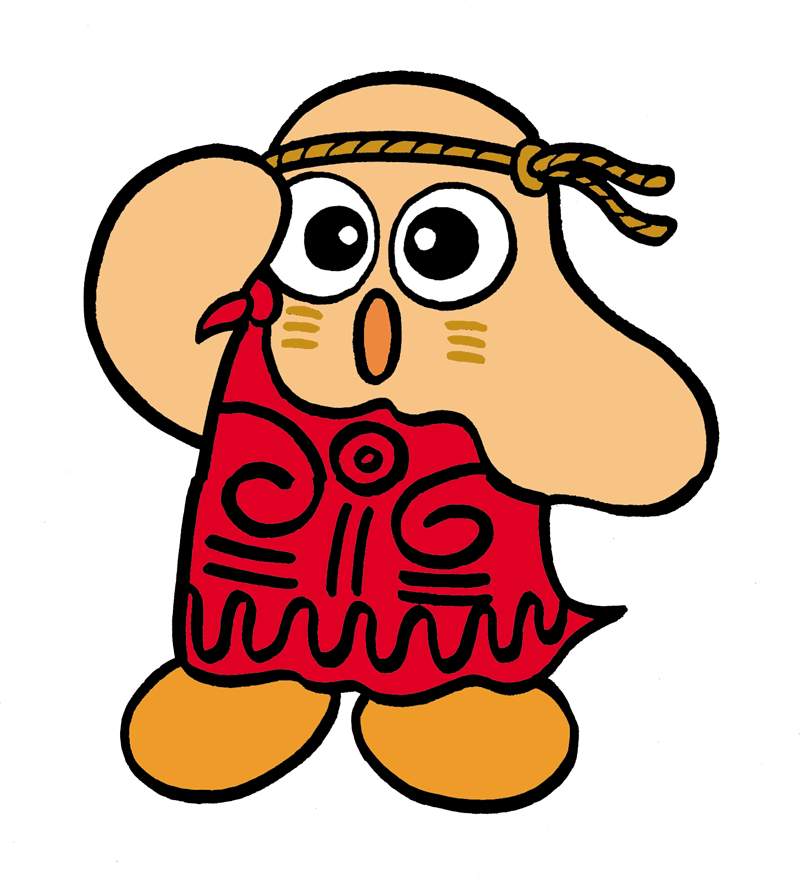 三内丸山遺跡センターここにデザインを描いてください。（可能であれば、裏面のデザイン等も描いてください）学校名学年名前連絡先連絡先連絡先住所電話番号メール等住所電話番号メール等住所電話番号メール等受付番号取り上げた出土品・グッズの説明・デザインの理由・作品への思い等を記入してください。